                                                                                                                 «Затверджую»  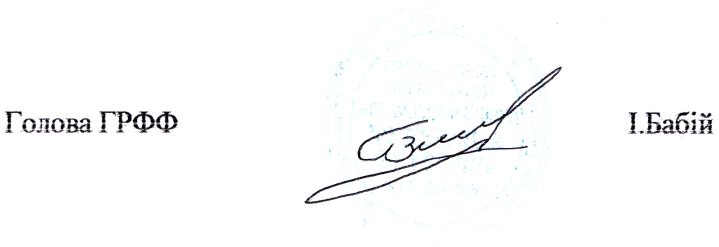 Графікзаявочної кампаніїперед початком чемпіонату, першості району з футболу (І-ша ліга, ІІ-га ліга) сезону 2017/2018 роківКомандаДатаГодВікторів04.08.2017  року10.00-12.00Мединя04.08.2017  року10.00-12.00Височанка04.08.2017  року10.00-12.00Бринь04.08.2017  року10.00-12.00Маріямпіль04.08.2017  року10.00-12.00Дубівці04.08.2017  року10.00-12.00Тустань04.08.2017  року10.00-12.00Медуха04.08.2017  року10.00-12.00Залуква04.08.2017  року10.00-12.00Вигівка05.08.2017  року11.00-13.00Дем'янів05.08.2017  року11.00-13.00Слобода05.08.2017  року11.00-13.00Ст.Мартинів05.08.2017  року11.00-13.00Блюдники05.08.2017  року11.00-13.00Яблунів05.08.2017  року11.00-13.00Більшівці05.08.2017  року11.00-13.00Нараівка05.08.2017  року11.00-13.00Курів05.08.2017  року11.00-13.00Задністрянськ06.08.2017  року12.00-14.00Придністров'я06.08.2017  року12.00-14.00Кінчаки06.08.2017  року12.00-14.00Комарів06.08.2017  року12.00-14.00Межигірці06.08.2017  року12.00-14.00Крилос06.08.2017  року12.00-14.00